План-конспект интегрированного урока "Путешествие в Простоквашино. Поиск клада"Цели:закрепление знаний о действиях умножения;совершенствование умений решать задачи;закрепление вычислительных приемов сложения и вычитания;создание положительной учебной мотивации;учет индивидуальных особенностей учащихся.Закрепление знаний о частях речи;Закрепление знаний по пройденным темам окружающего мираОборудование: презентация, карточки – задания, сундук с шоколадными монетами, тетради, пенал.ПЛАН УРОКА1. Организационный момент. 1 мин
2. Сообщение темы урока. 2 мин
3. Математический диктант. 4 мин
4. Примеры. 2 мин
5. Решение задачи. 8 мин
6. Математические цепочки. 3 мин
7. Физкультминутка. 2 мин
8. Найди лишнее слово. 2 мин
9. Распознавание глаголов. 3 мин
10. Работа над предложением. 3 мин
11. Нарицательные и собственные имена существительные. 4 мин
12. Вежливые слова. 4 мин13. Промежуточные направления горизонта. 3 мин14. Собери пословицы. 2 мин15. Итог урока. 2 минХод урокаОрганизационный момент:Здравствуйте, ребята! Давайте обернёмся и поприветствуем  наших гостей.Встали ровненько, красиво. Посмотрю - ка я на вас!
Молодцы, все встали прямо. Ах, какой хороший класс!
Здесь затеи и задачи, игры , шутки, всё для вас.
Пожелаю вам удачи. За работу, в добрый час!А теперь тихонечко садимся. Сегодня, у вас есть возможность доказать какие вы дружные, как вы умеете помогать друг другу и работать одной командой, как единое целое. Это очень важно.Сообщение темы, целей урока:- Ребята, вы любите приключения? Сегодня на уроке мы будем не только решать примеры, задачи, повторять изученные темы в других областях знаний, но и совершим увлекательное путешествие с героями мультфильма.- Кто они? Из какого мультфильма? (на экране изображения героев: дядя Фёдор, пёс Шарик, кот Матроскин)1 слайд- Вместе с ними мы отправимся на поиски клада по этому плану. (на доске – план путешествия)2 слайдЧтобы нам добраться до клада, нам нужно постараться и выполнить все задания наших героев. Готовы к приключениям?Тогда вперед.И перед нами первый герой мультфильма Дядя Фёдор! Он приготовил для вас задания по математике. Справимся?! 3 слайдIII Итак, первое задание – Математический диктант. ( 4 слайд )На доске математический диктант, вам необходимо прочитать каждое задание и записать ответы в столбик. Потом мы проверим ваши ответы.Начали!А теперь сверим с образцом.У вас на столе лежит конверт «Математика» возьмите его к себе и найдите карточки с клубничками. Раздайте на всех. (Здесь вам нужно решить примеры.) Решаем и Проверяем. 5 слайд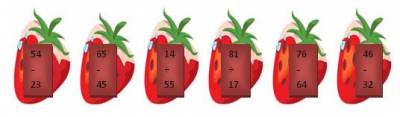 Работа в группах  Задача. Найдите в конверте «Математика» следующее задание – задача ( рисунок ). Работать будете все вместе. Вам нужно составить задачу по рисунку, чтобы она решалась умножением. Записать решение.Проверяем. 6 слайдРабота в группах «Пройдите дорожки в парке» Возьмите в конверте последнее задание. Вы найдете цепочку примеров, где необходимо вставить пропущенные числа, чтобы решить до конца. Будете выполнять по очереди, один решил, вставил число в фигуру и передал другому и так далее. Кто быстрее выполнит, поднимает руку и говорит окончательный ответ и сверяем с образцом. Важно не только быстрое выполнение, но и правильный ответ. (7 слайд)
^ I группа :  ( 1 цепочка)

II группа:   ( 2 цепочка)

III группа:  ( 3 цепочка)
Кто быстрее справился? Проверяем!- Молодцы! Теперь мы можем перейти к следующему препятствию нашего плана. На один шаг мы стали ближе к нашему кладу.Ребята, кто это? Правильно. Пёс Шарик, он подготовил нам свои задания. 8 слайдIV.  Но какие, мы узнаем после физминутки.ФИЗМИНУТКА  ( музыка )А теперь с новыми силами , приступаем к заданиям.V.  Пес Шарик приготовил задания по русскому языку. И вот  первое задание от Шарика. Выполним его устно.  9слайдЗадание : « Найди лишнее слово».( слайд9) : Слова « Зеленая, белый, весна, красное»- Какое слово лишнее? ( весна. Все слова прилагательные, а слово «весна» - имя существительное.)- Докажите. ( Дети доказывают правилами.)Молодцы! Возьмите конверт «Русский язык» и возьмите задание. Выполнять будете все вместе, одной группой.  2 задание. Вам нужно распознать глаголы среди других частей речи . Перед вами листок с заданием. Ваша задача прочитать двустишие,  найти глаголы и подчеркнуть их . Как будете находить глаголы?  И как только все сделаете, поднимите руку.   Договоритесь, кто будет отвечать ( сначала читают, потом ставят вопрос и называют глаголы)Я- страшное дело -какой деловой:В любые дела ухожу с головой,Задачи решаю, на скрипке играю,Сынишку соседки в коляске катаю.Я пряжу мотаю, и хлеб покупаю,И на стадионе голы забиваю.10 Слайд       «Проверь себя». 11 слайд   Кто не допустил ошибки? ( все молодцы) – так как вы находили глаголы? ( по вопросам)На какие вопросы отвечает глагол?3 задание. Работа над предложением.  12 слайд( На доске выставлены «лишние» слова:  Весна, лес, пришла, в)-  На доске перепутаны слова, вам необходимо правильно расставить слова и записать  предложение) На столе у вас для этого лежат листочки в линейку.13 Слайд :	В лес пришла весна.Спишите  предложение,  подчеркните главные члены предложения. И подпишите какими частями речи являются главные члены предложения. Задайте вопрос.4 задание : А теперь вот такое задание.Я буду читать вам нарицательные и собственные имена существительные.Мальчики записывают только нарицательные имена существительные, а девочки собственные имена существительные. Записываем на листочках. Москва, собака, лошадь, Ваня, дерево, Волга, Петров, ручка, ветер, Иванович, ель.Проверяем по образцу ( 14 слайд  )Молодцы, ребята справились с заданиями. Мы всё ближе и ближе становимся к нашему кладу.Посмотрите, какой гость к нам пожаловал? Правильно, кот Матроскин! 15 слайдИ если мы выполним его задания, то наконец - то найдем клад!1 задание «Вежливые слова» 16 слайдВозьмите конверт «Окружающий мир» найдите первое задание ( зеленые листочки скреплены)  В данном  задании вам предстоит выбрать необходимые слова из вежливых слов. Вам необходимо найти слова и выражения на тему, которую я вам скажу. Работаем все вместе, одной группой. (1 группа: ищет слова-приветствия , 2 группа слова – прощания, 3 группа  слова - просьбы, 4 группа слова  - благодарности, 5 группа – слова -  извинения.)После мы проверим, справились ли вы с заданием. Начали! Какая группа быстрее выполнит, поднимите руку. Проверь себя 17 – 21 слайд 2 задание.  Представьте, что вы стоите лицом на север (к учителю). 
- Какие стороны горизонта располагаются вокруг вас? (сзади – юг, слева – запад, справа – восток) 
- Кроме основных сторон горизонта есть еще и промежуточные. Найдите в конверте задание ( синий листочек) работаем в группе. Посмотрите  (двумя буквами  обозначены промежут .стороны, я показываю на схеме на доске). 22 слайд. 
-Ваша задача написать названия  промежуточных географических направлений (на карточках записаны) 
СВ 
СЗ 
ЮВ 
ЮЗ 
Проверка 23 слайд3 задание. Собери пословицы.И наконец-то последнее задание от Матроскина. Возьмите из конверта последнее задание. ( оранжеые листочки). Вам всем вместе нужно по моей команде, собрать пословицы о дружбе. Готовы? Начали. Кто быстрее справиться поднимите руку.Проверяем 24 слайдВот мы и добрались до клада 25 слайд , но чтобы открыть сундук и узнать, что в нём лежит, давайте подведем итог нашей работе.- Что мы закрепляли на уроке?
- Молодцы, все препятствия вы преодолели вместе с нашими друзьями. А теперь мы можем открыть сундук. 26 слайд
- Что же в нём? Золотые монеты! (учитель раздаёт шоколадные монеты учащимся)Ребята, а у меня тоже есть сундук, посмотрите! А в нём золотые монеты. Вы все сегодня хорошо поработали, были внимательными, дружными, помогали друг другу и поэтому в завершение нашего урока, каждый из вас получит золотую монетку как память о нашем уроке! 
Спасибо ребята вам за  и нашим дорогим гостям, которые посетили наш урок. - Урок окончен. До свидания! 27 слайд